                                                     Зимние забавы.Роль прогулок на свежем воздухе – бесценна для детского организма! Воспитателям  выпускной группы №9 «Солнышко»  удалось превратить повседневную прогулку в настоящий зимний праздник! Сегодня  21.12.17г. состоялся физкультурный досуг «Зимние забавы», где ребята смогли проявить свою ловкость, силу, выносливость, меткость и смекалку. Дети с огромным энтузиазмом и рвением к победе соревновались в веселых конкурсах и эстафетах! Сколько радости, веселья, смеха и хороших воспоминаний принес  ребятам этот чудесный зимний денёк! 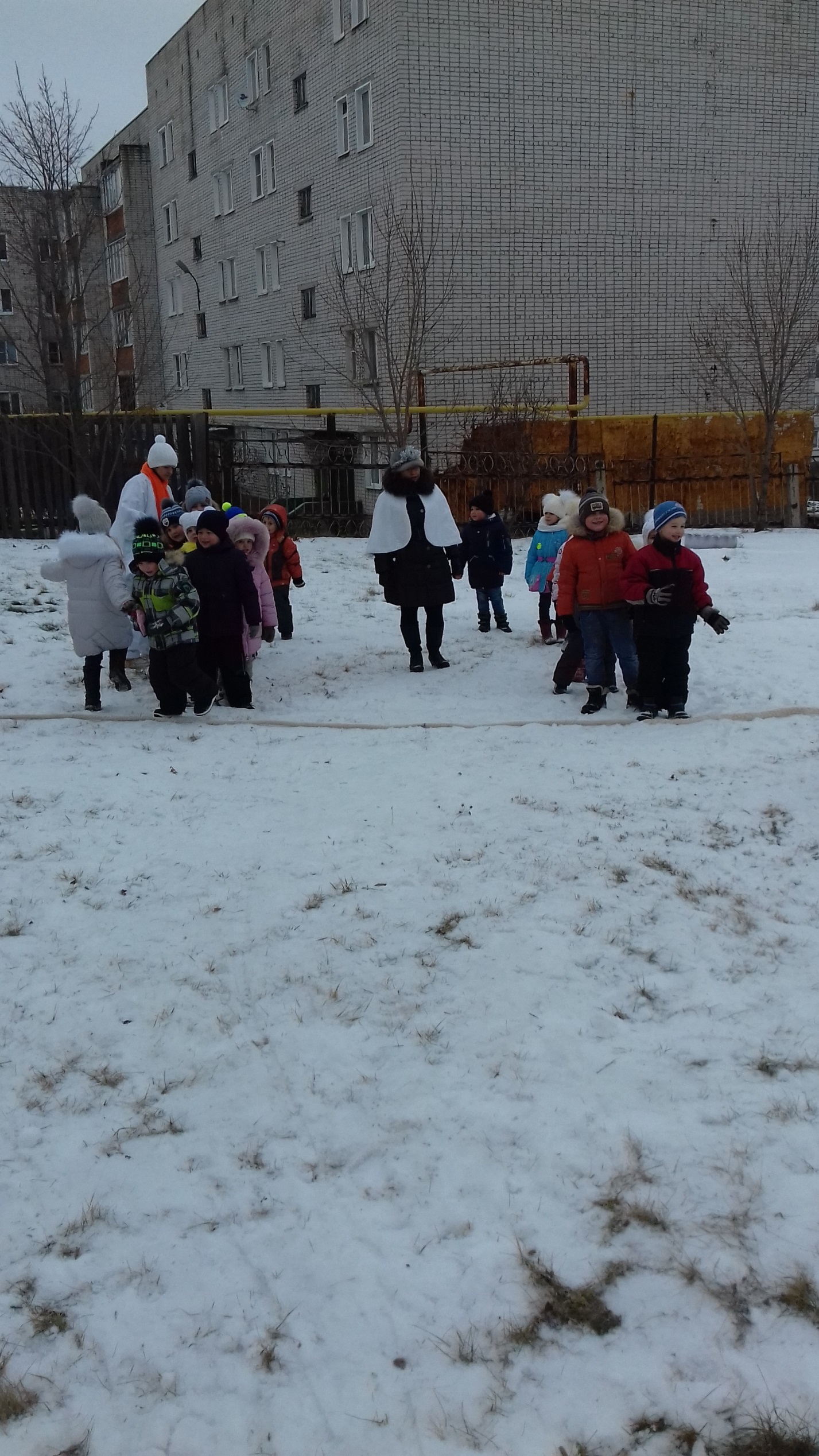 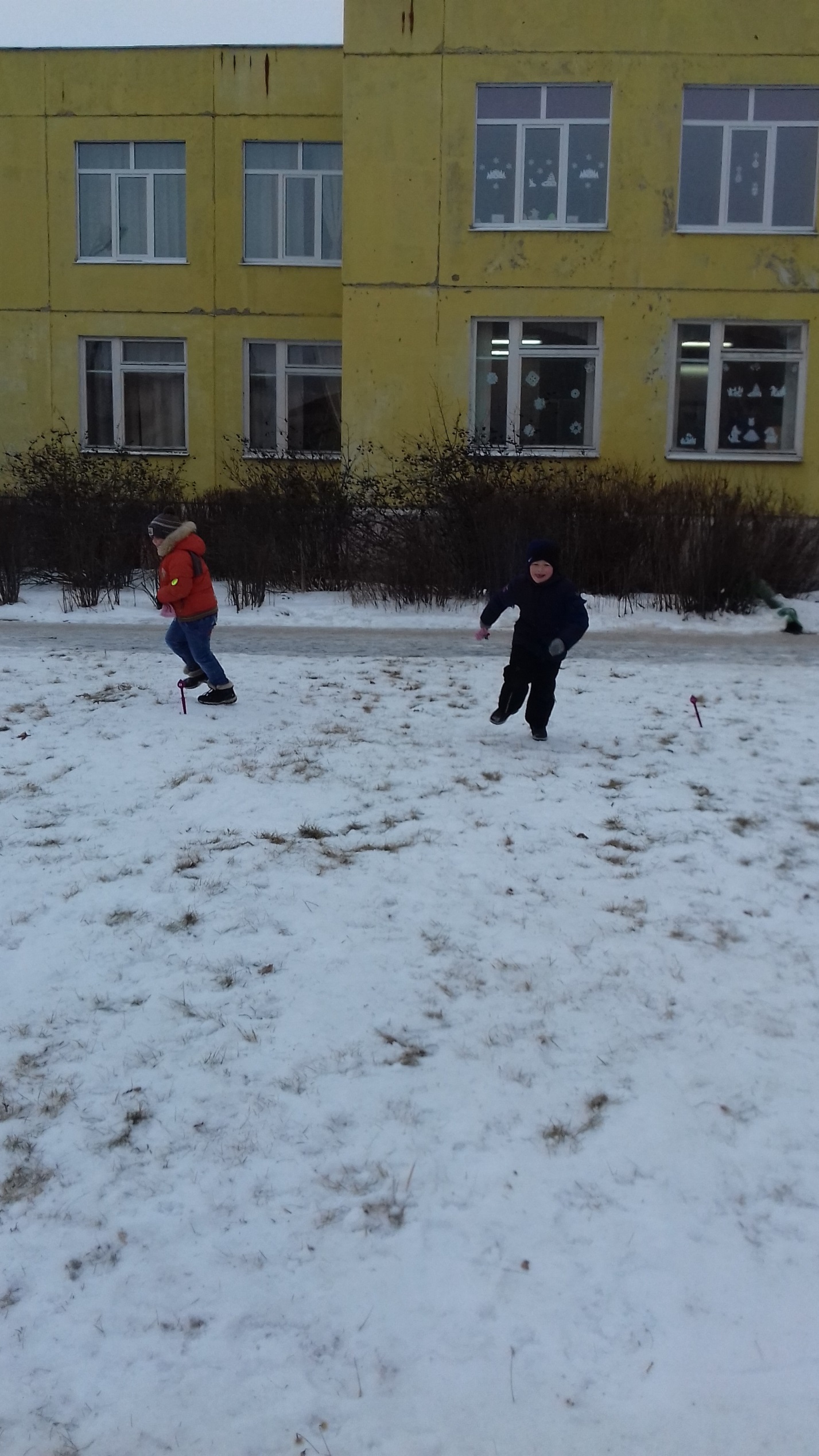 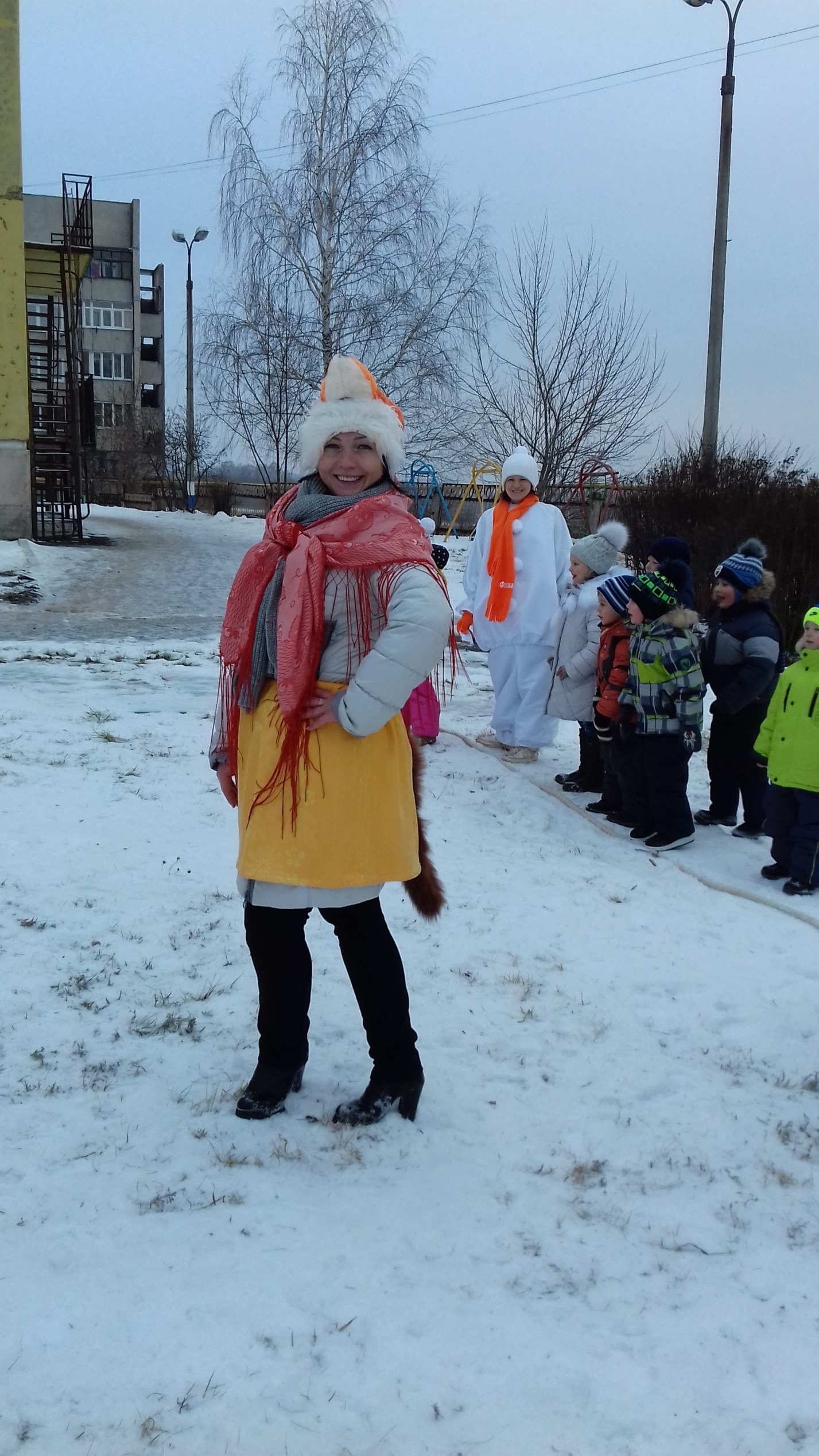 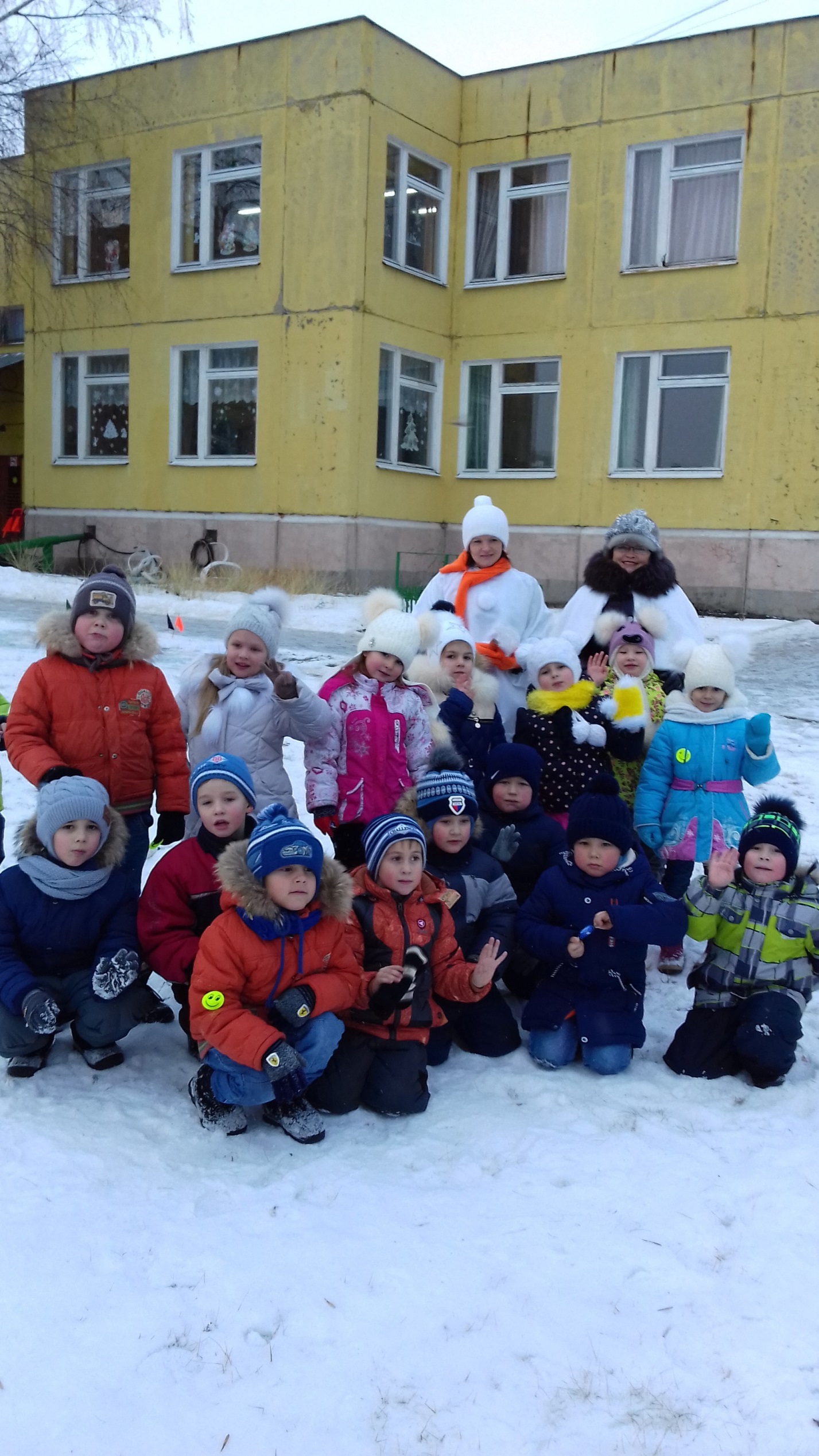 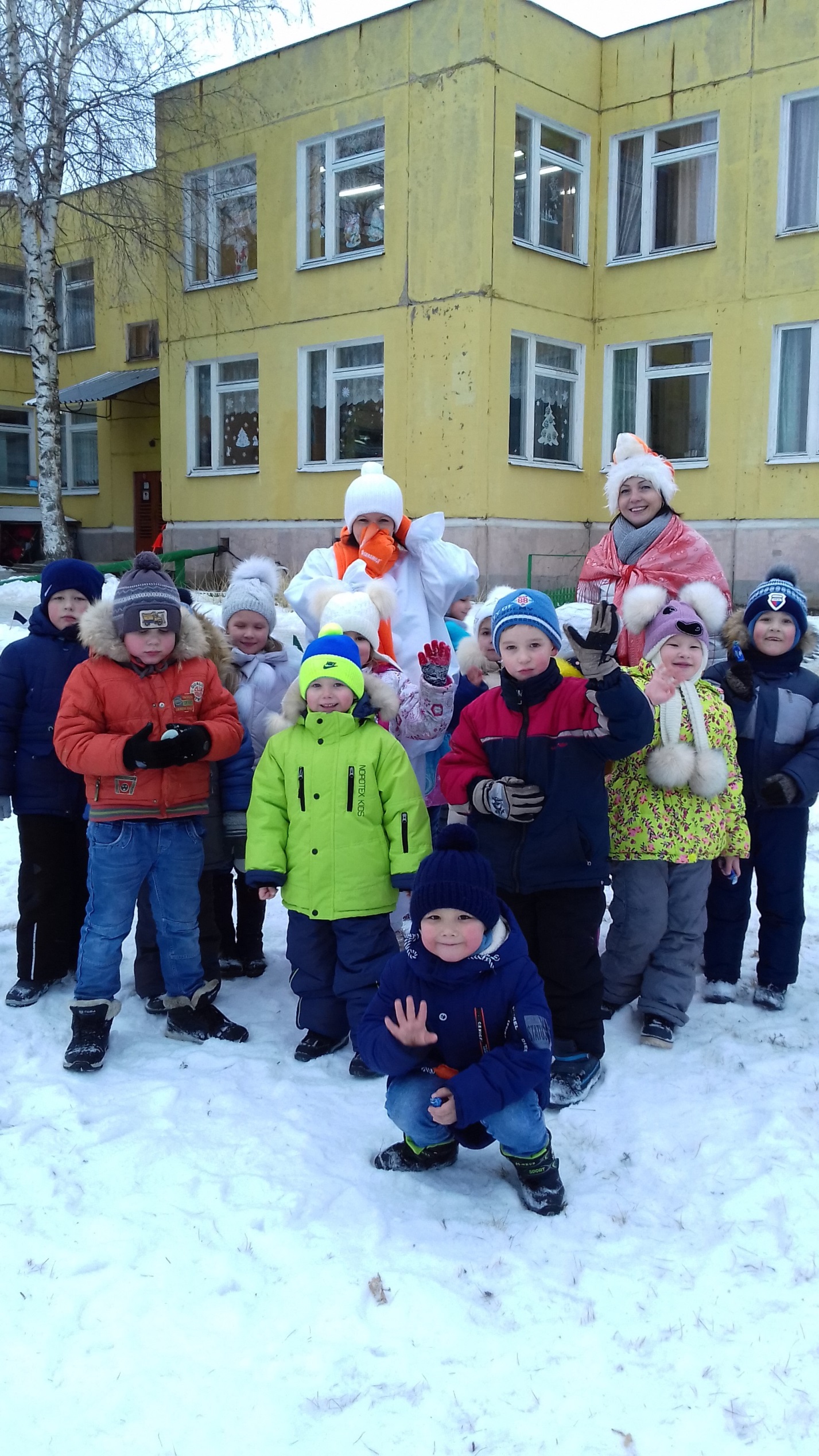 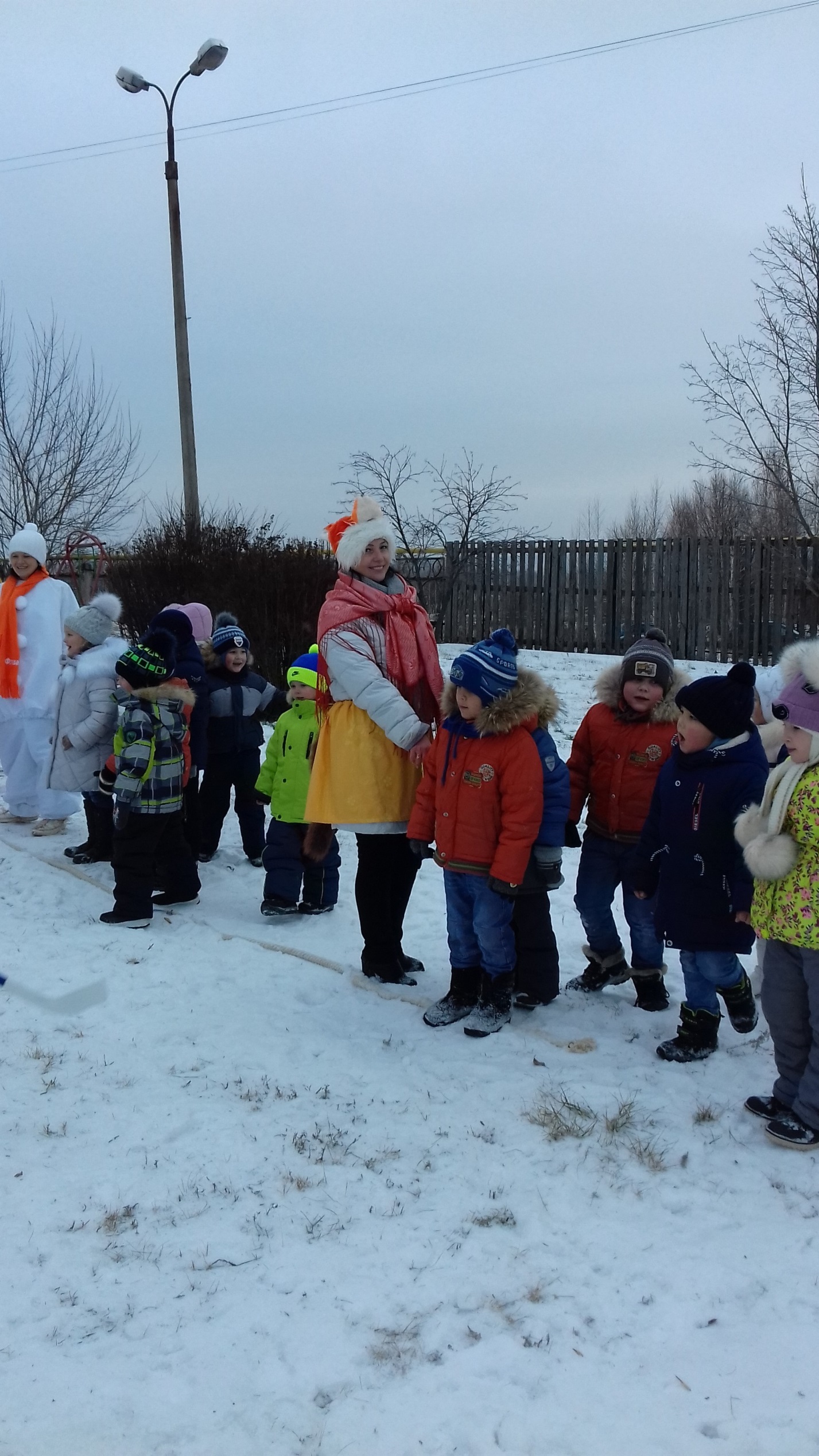 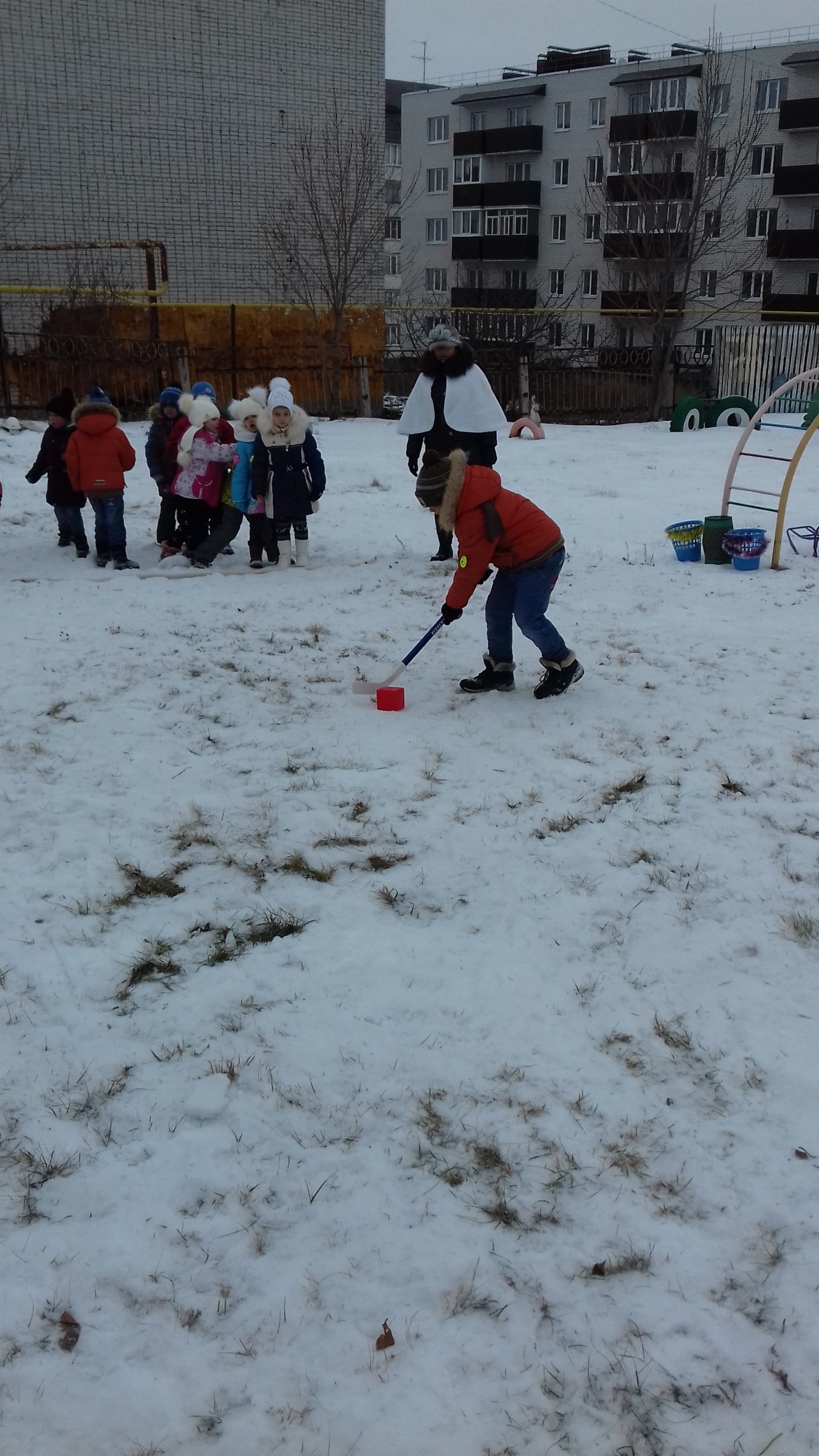 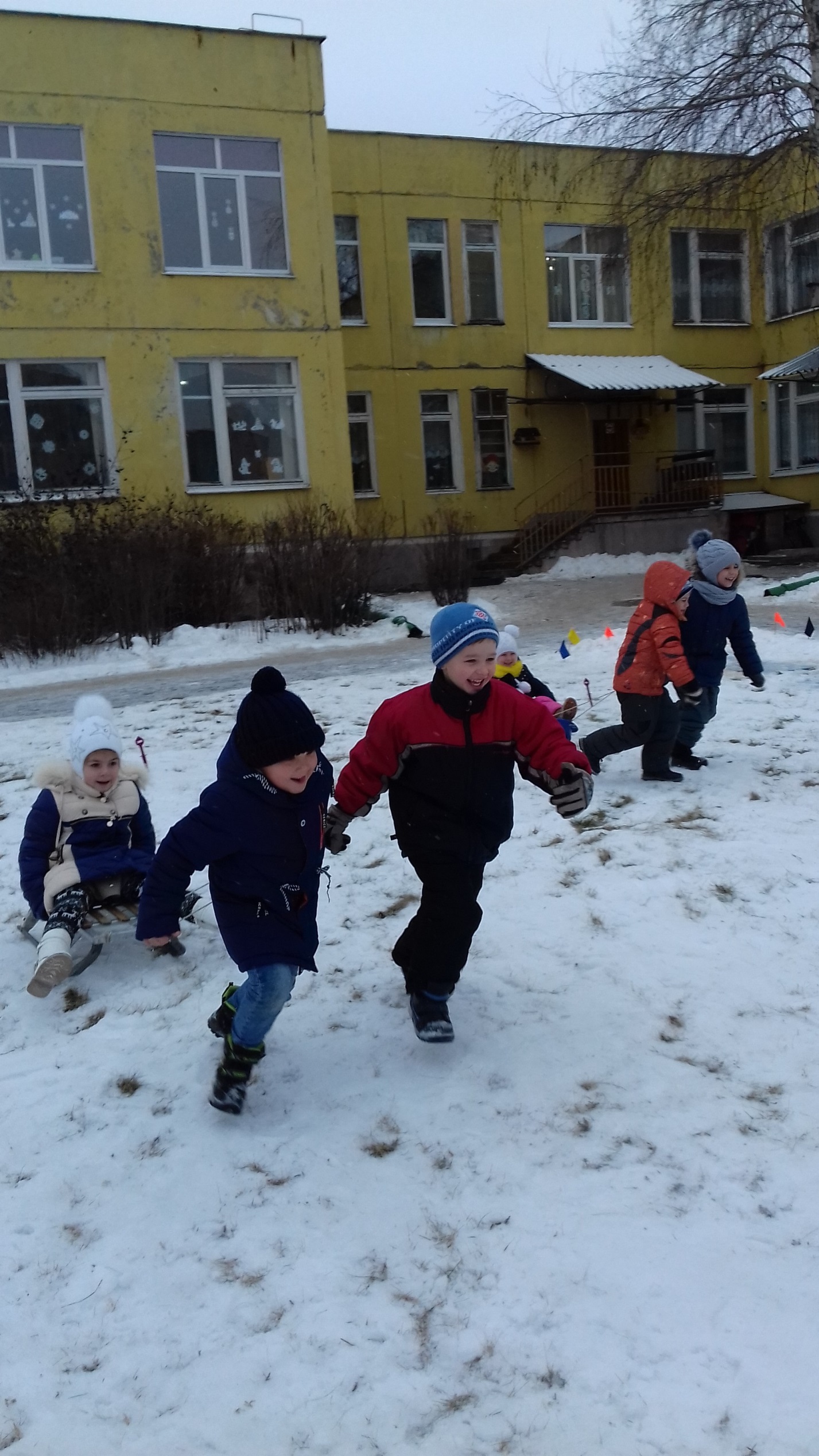 